РЕГИСТРАЦИОННАЯ ФОРМАЗаполните (разборчиво) и отправьте по e-mail: info@asergroup.ruПорядок оплаты (возможно обучение как по предоплате (полной или частичной), так и на условиях постоплаты (с согласованием сроков оплаты в Договоре или Гарантийном письме):для юр.лиц – на основе полученной Регистрационной формы Вам будет направлен пакет документов. По итогам проведения мероприятия предоставляется акт об оказании услуг. Возможно заключение договора и обмен документами в системе ЭДО Диадок и СБИС, а также на электронных торговых площадках.для физ.лиц – оплата безналичным переводом по ссылке Робокассы на странице мероприятия https://www.asergroup.ru/catalog-events/ecology/в разделе «Условия участия». По запросу может быть оформлен пакет документов для последующего возмещения стоимости со стороны компании-работодателя.Для получения удостоверения о повышении квалификации необходимо:Направить копии документов: СНИЛС, диплом о высшем или среднем профессиональном образовании, а также документ, подтверждающий изменение фамилии (если менялась), согласие на обработку персональных данных (шаблон будет направлен вместе с документами на участие) на электронный адрес obuchenie@asergroup.ru; Пройти аттестацию по итогам обучения (письменно ответить на вопросы по теме лекций).Дата _________________				       МП                          		       Подпись ____________________ООО «Группа Компаний «Агентство социально-экономического развития»Адрес местонахождения: 127015, г.Москва, Бумажный проезд, д. 14, стр. 1Для корреспонденции: 127137,г. Москва, а/я 46ИНН 7707698826, КПП 771401001,  ОГРН 1097746103443Тел: (495) 532-61-59многоканальныйE-mail: info@asergroup.ruСайт: www.asergroup.ru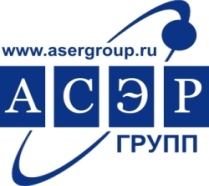 XXV Всероссийский конгресс16-17 апреля 2024гг. Москва, отель "Балчуг Кемпински Москва"Государственное регулирование охраны окружающей средыи обеспечения экологической безопасностиГосударственное регулирование охраны окружающей средыи обеспечения экологической безопасностиГосударственное регулирование охраны окружающей средыи обеспечения экологической безопасностиДАННЫЕ ОРГАНИЗАЦИИ УЧАСТНИКАДАННЫЕ ОРГАНИЗАЦИИ УЧАСТНИКАДАННЫЕ ОРГАНИЗАЦИИ УЧАСТНИКАНазвание Организации:Индекс:Почт. адрес:Почт. адрес:Индекс:Юр. адрес:Юр. адрес:ИНН: КПП:КПП:Тел. (код):Факс (код):E-mail:Контактное лицо:Должность Контактного лица:СТОИМОСТЬ УЧАСТИЯ (НДС не обл.)СТОИМОСТЬ УЧАСТИЯ (НДС не обл.)СТОИМОСТЬ УЧАСТИЯ (НДС не обл.)СТОИМОСТЬ УЧАСТИЯ (НДС не обл.)ОЧНОг. МоскваС удостоверением о повышении квалификации54 900включает участие в заседаниях мероприятия, питание во время мероприятия (обед, кофе-брейки), раздаточные материалы, удостоверение о повышении квалификации установленного образца/ сертификат участия, презентации спикеров в электронном виде.*Проживание в стоимость участия не входит, бронируется и оплачивается участниками самостоятельно.ОЧНОг. МоскваБЕЗ удостоверенияо повышении квалификации49 800включает участие в заседаниях мероприятия, питание во время мероприятия (обед, кофе-брейки), раздаточные материалы, удостоверение о повышении квалификации установленного образца/ сертификат участия, презентации спикеров в электронном виде.*Проживание в стоимость участия не входит, бронируется и оплачивается участниками самостоятельно.ОНЛАЙНС удостоверением о повышении квалификации42 900включает дистанционное участие в работе заседаний мероприятия (просмотр с одного устройства), удостоверение о повышении квалификации установленного образца (электронная форма)/ сертификат участия (электронная форма), презентации спикеров в электронном виде, возможность просмотра лекций в течение 30 календарных дней после мероприятия.ОНЛАЙНБЕЗ удостоверенияо повышении квалификации37 800включает дистанционное участие в работе заседаний мероприятия (просмотр с одного устройства), удостоверение о повышении квалификации установленного образца (электронная форма)/ сертификат участия (электронная форма), презентации спикеров в электронном виде, возможность просмотра лекций в течение 30 календарных дней после мероприятия.ФИО обучающегося, E-mailдолжностьочноонлайнповышение квалификации1.2.3.